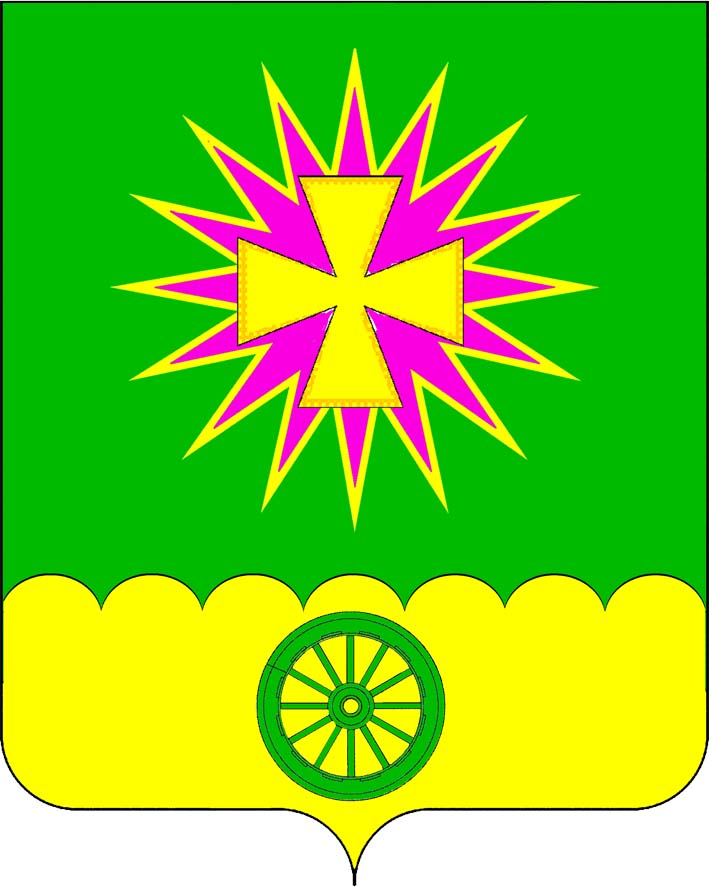 АДМИНИСТРАЦИЯ Нововеличковского сельского поселения Динского района ПОСТАНОВЛЕНИЕот 30.01.2023                                                                                              № 25 О внесении изменений в постановление администрации Нововеличковского сельского поселения Динского района от 17.11.2022 № 349 «Об утверждении муниципальной программы «Благоустройство территории муниципального образования Нововеличковское сельское поселение Динского района на 2023 год»В соответствии с Федеральным законом от 6 октября 2003 г.                  № 131-ФЗ «Об общих принципах организации местного самоуправления в        Российской Федерации», руководствуясь п.п. 15, 19 статьи 8, п.п. 4, 5, 7 статьи 37 Устава Нововеличковского сельского поселения Динского района, в целях повышения общего уровня благоустройства территории Нововеличковского сельского поселения п о с т а н о в л я ю:1.щВнести изменения в постановление администрации Нововеличковского сельского поселения Динского района от 17.11.2022                 № 349 «Об утверждении муниципальной программы «Благоустройство территории муниципального образования Нововеличковское сельское поселение Динского района на 2023 год» утвердив приложение в новой редакции (прилагается).2. Отделу финансов и муниципальных закупок администрации Нововеличковского сельского поселения (Вуймина) обеспечить финансирование мероприятий муниципальной программы «Благоустройство территории муниципального образования Нововеличковское сельское поселение Динского района на 2023 год» в пределах средств, предусмотренных на эти цели в бюджете Нововеличковского сельского поселения.3. Отделу ЖКХ, малого и среднего бизнеса администрации Нововеличковского сельского поселения Динского района (Моренченко) обеспечить выполнение мероприятий программы.4. Отделу по общим и правовым вопросам администрации Нововеличковского сельского поселения Динского района (Калитка) разместить настоящее постановление на официальном сайте Нововеличковского сельского поселения Динского района в сети Интернет. 5. Контроль за выполнением постановления оставляю за собой.6. Постановление вступает в силу со дня его подписания.Исполняющий обязанности главы Нововеличковского сельского поселения	                                                                    И.Л. КочетковПРИЛОЖЕНИЕУТВЕРЖДЕНАпостановлением администрации Нововеличковского сельского поселения Динского районаот 30.01.2023 г. № 25МУНИЦИПАЛЬНАЯ ПРОГРАММА«Благоустройство территории муниципального образования Нововеличковское сельское поселение Динского района на 2023 год»ПАСПОРТмуниципальной программы Нововеличковского сельского поселения Динского района«Благоустройство территории муниципального образования Нововеличковское сельское поселение Динского района на 2023 год»Раздел 1. СОДЕРЖАНИЕ ПРОБЛЕМЫ И ОБОСНОВАНИЕНЕОБХОДИМОСТИ ЕЕ РЕШЕНИЯ ПРОГРАММНЫМИ МЕТОДАМИПриродно-климатические условия Нововеличковского сельского поселения, его географическое положение и рельеф создают относительно благоприятные предпосылки для проведения работ по благоустройству территорий, развитию инженерной инфраструктуры населенных пунктов.Большие нарекания вызывают благоустройство и санитарное содержание дворовых территорий. По-прежнему серьезную озабоченность вызывают качество услуги по сбору и вывозу бытовых и промышленных отходов, освещение улиц поселения. В настоящее время уличное освещение составляет 27% от необходимого, для восстановления освещения требуется дополнительное финансирование.Для решения данной проблемы требуется участие и взаимодействие органов местного самоуправления муниципального района с привлечением населения, предприятий и организаций, наличия финансирования с привлечением источников всех уровней, что обусловливает необходимость разработки и применения данной Программы.Несмотря на предпринимаемые меры, количество несанкционированных свалок мусора и бытовых отходов по-прежнему остается большим, отдельные домовладения не ухожены. Недостаточно занимаются благоустройством и содержанием закрепленных территорий организации, расположенные на территориях населенных пунктов поселения. Для решения проблем по благоустройству населенных пунктов поселения необходимо использовать программно-целевой метод. Комплексное решение проблемы окажет положительный эффект на санитарно-эпидемиологическую обстановку, предотвратит угрозу жизни и безопасности граждан, будет способствовать повышению уровня их комфортного проживания.Раздел 2. ОСНОВНЫЕ ЦЕЛИ И ЗАДАЧИ, СРОКИ И ЭТАПЫРЕАЛИЗАЦИИ, ЦЕЛЕВЫЕ ИНДИКАТОРЫ И ПОКАЗАТЕЛИ ПРОГРАММЫ2.1. Анализ существующего положения в комплексном благоустройстве поселенияДля определения комплекса проблем, подлежащих программному решению, проведен анализ существующего положения в комплексном благоустройстве поселения. Анализ проведен по 3-м показателям, из результатов исследования которых, сформулированы цели, задачи и направления деятельности при осуществлении программы.2.2. Анализ качественного состояния элементов благоустройства поселения2.2.1.Озеленение Существующие участки зеленых насаждений общего пользования и растений имеют неудовлетворительное состояние: недостаточно благоустроены, нуждаются в постоянном уходе, не имеют поливочного водопровода, эксплуатация их бесконтрольна. Необходим систематический уход за существующими насаждениями: вырезка поросли, уборка аварийных и старых деревьев, декоративная обрезка, подсадка саженцев, разбивка клумб. Причин такого положения много и, прежде всего, в отсутствии штата рабочих по благоустройству, недостаточном участии в этой работе жителей муниципального образования, учащихся, трудящихся предприятий, недостаточности средств, определяемых ежегодно бюджетом поселения.Для решения этой проблемы необходимо, чтобы работы по озеленению выполнялись специалистами, по плану, в соответствии с требованиями стандартов. Кроме того, действия участников, принимающих участие в решении данной проблемы, должны быть согласованы между собой. 2.2.2. Наружное освещение, иллюминацияСетью наружного освещения недостаточно оснащена вся территория поселения. Проблема заключается в восстановлении имеющегося освещения, его реконструкции и строительстве нового на улицах, территории парка муниципального образования.2.2.3. Благоустройство территорииБлагоустройство территории включает в себя: устройство тротуаров, озеленение, обустройство детских игровых площадок, мест отдыха, уборку территории поселения, уличное освещение, содержание мест захоронения. Благоустройством занимается администрация муниципального образования. В сложившемся положении необходимо продолжать комплексное благоустройство в поселении.2.4. Привлечение жителей к участию в решении проблем благоустройства поселенияОдной из проблем благоустройства населенных пунктов является негативное отношение жителей к элементам благоустройства: создаются несанкционированные свалки мусора.Анализ показывает, что проблема заключается в низком уровне культуры поведения жителей населенных пунктов на улицах и во дворах, не бережном отношении к элементам благоустройства. В течение 2023 года необходимо организовать и провести:- смотры-конкурсы, направленные на благоустройство муниципального образования: «За лучшее проведение работ по благоустройству, санитарному и гигиеническому содержанию прилегающих территорий» с привлечением предприятий, организаций и учреждений;- различные конкурсы, направленные на озеленение дворов, придомовой территории. Проведение данных конкурсов призвано повышать культуру поведения жителей, прививать бережное отношение к элементам благоустройства, привлекать жителей к участию в работах по благоустройству, санитарному и гигиеническому содержанию прилегающих территорий.Данная Программа направлена на повышение уровня комплексного благоустройства территорий населенных пунктов Нововеличковского сельского поселения:- совершенствование системы комплексного благоустройства муниципального образования Нововеличковское сельское поселение Динского района;- повышение уровня внешнего благоустройства и санитарного содержания населенных пунктов Нововеличковского сельского поселения Динского района;- совершенствование эстетического вида Нововеличковского сельского поселения Динского района, создание гармоничной архитектурно-ландшафтной среды;- активизации работ по благоустройству территории поселения в границах населенных пунктов, строительству и реконструкции систем наружного освещения улиц населенных пунктов;- развитие и поддержка инициатив жителей населенных пунктов по благоустройству санитарной очистке придомовых территорий;- повышение общего уровня благоустройства поселения;- организация взаимодействия между предприятиями, организациями и учреждениями при решении вопросов благоустройства территории поселения.- приведение в качественное состояние элементов благоустройства.- привлечение жителей к участию в решении проблем благоустройства.- восстановление и реконструкция уличного освещения, территорий парковых зон, установка светильников в населенных пунктах;- оздоровление санитарной экологической обстановки в поселении и на свободных территориях, ликвидация свалок бытового мусора;- вовлечение жителей поселения в систему экологического образования через развитие навыков рационального природопользования, внедрения передовых методов обращения с отходами.Раздел 3. МЕХАНИЗМ РЕАЛИЗАЦИИ, ОРГАНИЗАЦИЯ УПРАВЛЕНИЯИ КОНТРОЛЬ ЗА ХОДОМ РЕАЛИЗАЦИИ ПРОГРАММЫУправление реализацией Программы осуществляет муниципальный заказчик Программы – Администрация Нововеличковского сельского поселения Динского района Краснодарского края.Муниципальный Заказчик Программы несет ответственность за реализацию Программы, уточняет сроки реализации мероприятий Программы и объемы их финансирования.Муниципальным Заказчиком Программы выполняются следующие основные задачи:- экономический анализ эффективности программных проектов и мероприятий Программы;- подготовка предложений по составлению плана инвестиционных и текущих расходов на очередной период;- корректировка плана реализации Программы по источникам и объемам финансирования и по перечню предлагаемых к реализации задач Программы по результатам принятия краевого и местного бюджетов и уточнения возможных объемов финансирования из других источников;- мониторинг выполнения показателей Программы и сбора оперативной отчетной информации, подготовки и представления в установленном порядке отчетов о ходе реализации Программы.Контроль за реализацией Программы осуществляет Администрация Нововеличковского сельского поселения и бюджетная комиссия Совета Нововеличковского сельского поселения Исполнитель Программы – отдел ЖКХ, малого и среднего бизнеса Администрации Нововеличковского сельского поселения Динского района Краснодарского края:- ежеквартально собирает информацию об исполнении каждого мероприятия Программы и общем объеме фактически произведенных расходов всего по мероприятиям Программы и, в том числе, по источникам финансирования;- осуществляет обобщение и подготовку информации о ходе реализации мероприятий Программы;Механизм реализации муниципальной программы осуществляется в соответствии с разделом 5 порядка принятия решения о разработке, формирования, реализации и оценки эффективности реализации муниципальных программ Нововеличковского сельского поселения Динского района утвержденного постановлением администрации Нововеличковского сельского поселения Динского района от 09.06.2016 № 293.Раздел 4. ОЦЕНКА ЭФФЕКТИВНОСТИ СОЦИАЛЬНО-ЭКОНОМИЧЕСКИХИ ЭКОЛОГИЧЕСКИХ ПОСЛЕДСТВИЙ ОТ РЕАЛИЗАЦИИ ПРОГРАММЫПрогнозируемые конечные результаты реализации Программы предусматривают повышение уровня благоустройства населенных пунктов поселения, улучшение санитарного содержания территорий, экологической безопасности населенных пунктов.В результате реализации программы ожидается создание условий, обеспечивающих комфортные условия для работы и отдыха населения на территории муниципального образования Нововеличковское сельское поселение Динского района.Будет скоординирована деятельность предприятий, обеспечивающих благоустройство населенных пунктов и предприятий, имеющих на балансе инженерные сети, что позволит исключить случаи раскопки инженерных сетей на вновь отремонтированных объектах благоустройства и восстановление благоустройства после проведения земляных работ.Эффективность программы оценивается по следующим показателям:- процент соответствия объектов внешнего благоустройства (озеленения, наружного освещения) ГОСТу;- процент привлечения населения муниципального образования к работам по благоустройству;- процент привлечения предприятий и организаций поселения к работам по благоустройству;- уровень взаимодействия предприятий, обеспечивающих благоустройство поселения и предприятий – владельцев инженерных сетей;- уровень благоустроенности муниципального образования (обеспеченность поселения сетями наружного освещения, зелеными насаждениями, детскими игровыми и спортивными площадками).В результате реализации Программы ожидается:- улучшение экологической обстановки и создание среды, комфортной для проживания жителей поселения;- совершенствование эстетического состояния территории поселения, территории парка;- увеличение площади благоустроенных зелёных насаждений в поселении; - предотвращение сокращения зелёных насаждений К количественным результатам реализации Программы относятся:-увеличение количества высаживаемых деревьев;-увеличение площади цветочного оформления;Оценка эффективности муниципальной программы Нововеличковского сельского поселения Динского района «Благоустройство территории муниципального образования Нововеличковское сельское поселение Динского района на 2023 год» проводится в соответствии с типовой методикой оценке эффективности реализации муниципальной программы утвержденной постановлением администрации Нововеличковского сельского поселения Динского района от 09.06.2016 № 293  «Об утверждении Порядка принятия решения о разработке, формирования, реализации и оценки эффективности реализации муниципальных программ Нововеличковского сельского поселения Динского района».Исполняющий обязанности начальника отдела ЖКХ, малого и среднего бизнеса администрации Нововеличковского сельского поселения                                                                    Л.С. МоренченкоПриложение к паспорту муниципальной целевой программы «Благоустройство территории муниципального образования Нововеличковское сельское поселение Динского района на 2023 год»ПЕРЕЧЕНЬ ОСНОВНЫХ МЕРОПРИЯТИЙ МУНИЦИПАЛЬНОЙ ПРОГРАММЫ  «Благоустройство территории муниципального образования Нововеличковское сельское поселение Динского района на 2023 год»Исполняющий обязанности начальника отдела ЖКХ, малого и среднего бизнеса  администрации Нововеличковского сельского поселения                                                                                                                          Л.С. МоренченкоПриложение к муниципальной программе «Благоустройство территории муниципального образования Нововеличковское сельское поселение Динского района на 2023 год»ЦЕЛИ, ЗАДАЧИ И ЦЕЛЕВЫЕ ПОКАЗАТЕЛИ МУНИЦИПАЛЬНОЙ ПРОГРАММЫ«Благоустройство территории муниципального образования Нововеличковское сельское поселение Динского района на 2023 год» (наименование программы, срок действия, Постановление администрации Нововеличковского сельского поселения Динского района от реквизиты правого акта, которым утверждена программа)Исполняющий обязанности начальника отдела ЖКХ, малого и среднего бизнеса  администрации Нововеличковского сельского поселения                                                                                                                          Л.С. МоренченкоЛИСТ СОГЛАСОВАНИЯпроекта постановления администрации Нововеличковскогосельского поселения Динского района от ___________2023 г. №_______ «О внесении изменений в постановление администрации Нововеличковского сельского поселения Динского района от 17.11.2022 № 349 «Об утверждении муниципальной программы «Благоустройство территории муниципального образования Нововеличковское сельское поселение Динского района на 2023 год»проект подготовил и внес:исполняющий обязанности начальника отдела ЖКХ, малого и среднего бизнеса администрации Нововеличковского сельского поселения                                   Л.С. Моренченкопроект согласован: начальник отдела финансов и муниципальных закупок администрации Нововеличковского сельского поселения                                                                            Н.Н. Вуйминаначальник отдела  по общим и правовымвопросам администрацииНововеличковского сельского поселения                                         О.Ю. Калиткаспециалист отдела  по общим и правовымвопросам администрацииНововеличковского сельского поселения                                         Е.С. ШевцоваКоординатор муниципальной программыНачальник отдела ЖКХ, малого и среднего бизнеса Администрации Нововеличковского сельского поселенияУчастники муниципальнойпрограммыОтдел ЖКХ, малого и среднего бизнеса Администрации Нововеличковского сельского поселенияЦели муниципальной программы-  совершенствование системы комплексного благоустройства муниципального образования Нововеличковского сельского поселения Динского района- повышение уровня внешнего благоустройства и санитарного содержания населенных пунктов Нововеличковского сельского поселения Динского района - совершенствование эстетического вида Нововеличковского сельского поселения Динского района, создание гармоничной архитектурно-ландшафтной среды- активизации работ по благоустройству территории поселения в границах населенных пунктов, строительству и реконструкции систем наружного освещения улиц населенных пунктов, территорий парковых зон;- развитие и поддержка инициатив жителей населенных пунктов по благоустройству санитарной очистке придомовых территорий-повышение общего уровня благоустройства поселенияЗадачи муниципальнойпрограммы- организация взаимодействия между предприятиями, организациями и учреждениями при решении вопросов благоустройства территории поселения.- приведение в качественное состояние элементов благоустройства.- привлечение жителей к участию в решении проблем благоустройства.- восстановление и реконструкция уличного освещения в населенных пунктах, территорий парковых зон;- оздоровление санитарной экологической обстановки в поселении и на свободных территориях, ликвидация свалок бытового мусора;- вовлечение жителей поселения в систему экологического образования через развитие навыков рационального природопользования, внедрения передовых методов обращения с отходами.Перечень целевых показателей муниципальной программы- единое управление комплексным благоустройством муниципального образования;- определение перспективы улучшения благоустройства муниципального образования Нововеличковское сельское поселение Динского района;- создание условий для работы и отдыха жителей поселения;- улучшение состояния территорий муниципального образования Нововеличковское сельское поселение Динского района;- привитие жителям муниципального образования любви и уважения к своему поселению, к соблюдению чистоты и порядка на территории муниципального образования Нововеличковское сельское поселение Динского района;- улучшение экологической обстановки и создание среды, комфортной для проживания жителей поселения;-  благоустроенность населенных пунктов поселения.Этапы и сроки реализациимуниципальной программы2023 годОбъемы бюджетных ассигнований муниципальной программыБюджет Нововеличковского сельского поселения – 8531,5  тыс. рублейКонтроль за выполнениеммуниципальной программыАдминистрация Нововеличковского сельского поселения и бюджетная комиссия Совета Нововеличковского сельского поселения№п/пНаименование мероприятияИсточники финансированияОбъем финан-сирования, всего(тыс. руб.)2023 годНепосредственный результат реализации мероприятияУчастник муниципальной программы 1234671.Организация освещения улиц всего6142,06142,0Отдел ЖКХ, малого и среднего бизнеса администрации Нововеличковского сельского поселения, ООО «Кубаньэнергосбыт»,подрядчики1.Организация освещения улиц местный бюджет3442,03442,0Отдел ЖКХ, малого и среднего бизнеса администрации Нововеличковского сельского поселения, ООО «Кубаньэнергосбыт»,подрядчики1.Организация освещения улиц краевой бюджет2700,02700,0Отдел ЖКХ, малого и среднего бизнеса администрации Нововеличковского сельского поселения, ООО «Кубаньэнергосбыт»,подрядчики1.Организация освещения улиц федеральный бюджетОтдел ЖКХ, малого и среднего бизнеса администрации Нововеличковского сельского поселения, ООО «Кубаньэнергосбыт»,подрядчики1.Организация освещения улиц внебюджетные источникиОтдел ЖКХ, малого и среднего бизнеса администрации Нововеличковского сельского поселения, ООО «Кубаньэнергосбыт»,подрядчики1.в том числе:1.1.Оплата за электроэнергию уличного освещения, освещение территории паркавсего2792,02792,0- своевременность оплаты за предоставляемую электроэнергиюОтдел ЖКХ, малого и среднего бизнеса администрации Нововеличковского сельского поселения, ООО «Кубаньэнергосбыт»,подрядчики1.1.Оплата за электроэнергию уличного освещения, освещение территории паркаместный бюджет2792,02792,0- своевременность оплаты за предоставляемую электроэнергиюОтдел ЖКХ, малого и среднего бизнеса администрации Нововеличковского сельского поселения, ООО «Кубаньэнергосбыт»,подрядчики1.1.Оплата за электроэнергию уличного освещения, освещение территории паркакраевой бюджет- своевременность оплаты за предоставляемую электроэнергиюОтдел ЖКХ, малого и среднего бизнеса администрации Нововеличковского сельского поселения, ООО «Кубаньэнергосбыт»,подрядчики1.1.Оплата за электроэнергию уличного освещения, освещение территории паркафедеральный бюджет- своевременность оплаты за предоставляемую электроэнергиюОтдел ЖКХ, малого и среднего бизнеса администрации Нововеличковского сельского поселения, ООО «Кубаньэнергосбыт»,подрядчики1.1.Оплата за электроэнергию уличного освещения, освещение территории паркавнебюджетные источники- своевременность оплаты за предоставляемую электроэнергиюОтдел ЖКХ, малого и среднего бизнеса администрации Нововеличковского сельского поселения, ООО «Кубаньэнергосбыт»,подрядчики1.2Ремонт, реконструкция и техническое обслуживание наружных сетей уличного освещения территории поселения, территории парка (Стадион, ул. Новая, ул. Ровная, ул. Краснодарская, уличное освещение-7 точек, ул. Почтовая, ул. Красная, ул. Луначарского, ул. Бежко, ул. Таманская, ул.Красная-Братская, ул.Красная-Пушкина, Производ. мастерская, Котельная, Эл. уст-ки нежелого зд.-2 точки, Эл. установки объектов – 2 точки)всего400,0400,0- соответствие наружного освещения ГОСТуОтдел ЖКХ, малого и среднего бизнеса администрации Нововеличковского сельского поселения, ООО «Кубаньэнергосбыт»,подрядчики1.2Ремонт, реконструкция и техническое обслуживание наружных сетей уличного освещения территории поселения, территории парка (Стадион, ул. Новая, ул. Ровная, ул. Краснодарская, уличное освещение-7 точек, ул. Почтовая, ул. Красная, ул. Луначарского, ул. Бежко, ул. Таманская, ул.Красная-Братская, ул.Красная-Пушкина, Производ. мастерская, Котельная, Эл. уст-ки нежелого зд.-2 точки, Эл. установки объектов – 2 точки)местный бюджет400,0400,0- соответствие наружного освещения ГОСТуОтдел ЖКХ, малого и среднего бизнеса администрации Нововеличковского сельского поселения, ООО «Кубаньэнергосбыт»,подрядчики1.2Ремонт, реконструкция и техническое обслуживание наружных сетей уличного освещения территории поселения, территории парка (Стадион, ул. Новая, ул. Ровная, ул. Краснодарская, уличное освещение-7 точек, ул. Почтовая, ул. Красная, ул. Луначарского, ул. Бежко, ул. Таманская, ул.Красная-Братская, ул.Красная-Пушкина, Производ. мастерская, Котельная, Эл. уст-ки нежелого зд.-2 точки, Эл. установки объектов – 2 точки)краевой бюджет- соответствие наружного освещения ГОСТуОтдел ЖКХ, малого и среднего бизнеса администрации Нововеличковского сельского поселения, ООО «Кубаньэнергосбыт»,подрядчики1.2Ремонт, реконструкция и техническое обслуживание наружных сетей уличного освещения территории поселения, территории парка (Стадион, ул. Новая, ул. Ровная, ул. Краснодарская, уличное освещение-7 точек, ул. Почтовая, ул. Красная, ул. Луначарского, ул. Бежко, ул. Таманская, ул.Красная-Братская, ул.Красная-Пушкина, Производ. мастерская, Котельная, Эл. уст-ки нежелого зд.-2 точки, Эл. установки объектов – 2 точки)федеральный бюджет- соответствие наружного освещения ГОСТуОтдел ЖКХ, малого и среднего бизнеса администрации Нововеличковского сельского поселения, ООО «Кубаньэнергосбыт»,подрядчики1.2Ремонт, реконструкция и техническое обслуживание наружных сетей уличного освещения территории поселения, территории парка (Стадион, ул. Новая, ул. Ровная, ул. Краснодарская, уличное освещение-7 точек, ул. Почтовая, ул. Красная, ул. Луначарского, ул. Бежко, ул. Таманская, ул.Красная-Братская, ул.Красная-Пушкина, Производ. мастерская, Котельная, Эл. уст-ки нежелого зд.-2 точки, Эл. установки объектов – 2 точки)внебюджетные источники- соответствие наружного освещения ГОСТуОтдел ЖКХ, малого и среднего бизнеса администрации Нововеличковского сельского поселения, ООО «Кубаньэнергосбыт»,подрядчики1.3Оформление документации по техническому присоединению энергопринимающих устройств (по заявкам присоединение впервые вводимых энергопринимающих устройств, увеличение мощности ранее присоединенных энергопринимающих устройств)всего150,0150,0- соответствие наружного освещения ГОСТуОтдел ЖКХ, малого и среднего бизнеса администрации Нововеличковского сельского поселения, ООО «Кубаньэнергосбыт»,подрядчики1.3Оформление документации по техническому присоединению энергопринимающих устройств (по заявкам присоединение впервые вводимых энергопринимающих устройств, увеличение мощности ранее присоединенных энергопринимающих устройств)местный бюджет150,0150,0- соответствие наружного освещения ГОСТуОтдел ЖКХ, малого и среднего бизнеса администрации Нововеличковского сельского поселения, ООО «Кубаньэнергосбыт»,подрядчики1.3Оформление документации по техническому присоединению энергопринимающих устройств (по заявкам присоединение впервые вводимых энергопринимающих устройств, увеличение мощности ранее присоединенных энергопринимающих устройств)краевой бюджет- соответствие наружного освещения ГОСТуОтдел ЖКХ, малого и среднего бизнеса администрации Нововеличковского сельского поселения, ООО «Кубаньэнергосбыт»,подрядчики1.3Оформление документации по техническому присоединению энергопринимающих устройств (по заявкам присоединение впервые вводимых энергопринимающих устройств, увеличение мощности ранее присоединенных энергопринимающих устройств)федеральный бюджет- соответствие наружного освещения ГОСТуОтдел ЖКХ, малого и среднего бизнеса администрации Нововеличковского сельского поселения, ООО «Кубаньэнергосбыт»,подрядчики1.3Оформление документации по техническому присоединению энергопринимающих устройств (по заявкам присоединение впервые вводимых энергопринимающих устройств, увеличение мощности ранее присоединенных энергопринимающих устройств)внебюджетные источники- соответствие наружного освещения ГОСТуОтдел ЖКХ, малого и среднего бизнеса администрации Нововеличковского сельского поселения, ООО «Кубаньэнергосбыт»,подрядчики1.4Установка указателей с названиями улиц и номерами домов в ст. Нововеличковской, ст. Воронцовской, п. Найдорф, п. Дальнийвсего100,0100,0- совершенствование эстетического состояния территории;Отдел ЖКХ, малого и среднего бизнеса администрации Нововеличковского сельского поселения, 1.4Установка указателей с названиями улиц и номерами домов в ст. Нововеличковской, ст. Воронцовской, п. Найдорф, п. Дальнийместный бюджет100,0100,0- совершенствование эстетического состояния территории;Отдел ЖКХ, малого и среднего бизнеса администрации Нововеличковского сельского поселения, 1.4Установка указателей с названиями улиц и номерами домов в ст. Нововеличковской, ст. Воронцовской, п. Найдорф, п. Дальнийкраевой бюджет- совершенствование эстетического состояния территории;Отдел ЖКХ, малого и среднего бизнеса администрации Нововеличковского сельского поселения, 1.4Установка указателей с названиями улиц и номерами домов в ст. Нововеличковской, ст. Воронцовской, п. Найдорф, п. Дальнийфедеральный бюджет- совершенствование эстетического состояния территории;Отдел ЖКХ, малого и среднего бизнеса администрации Нововеличковского сельского поселения, 1.4Установка указателей с названиями улиц и номерами домов в ст. Нововеличковской, ст. Воронцовской, п. Найдорф, п. Дальнийвнебюджетные источники- совершенствование эстетического состояния территории;Отдел ЖКХ, малого и среднего бизнеса администрации Нововеличковского сельского поселения, 1.5Мероприятия по выполнению ремонта уличного освещения                     ст. Нововеличковской, в рамках реализации основного мероприятия «Поощрение и распространение примеров лучшей муниципальной практики деятельности органов местного самоуправления по премированию победителей Всероссийского конкурса «лучшая муниципальная практика»всего2700,02700,0- соответствие наружного освещения ГОСТу- улучшение и создание среды, комфортной для проживания жителей поселения.Отдел ЖКХ, малого и среднего бизнеса администрации Нововеличковского сельского поселения, ООО «Кубаньэнергосбыт»,подрядчики1.5Мероприятия по выполнению ремонта уличного освещения                     ст. Нововеличковской, в рамках реализации основного мероприятия «Поощрение и распространение примеров лучшей муниципальной практики деятельности органов местного самоуправления по премированию победителей Всероссийского конкурса «лучшая муниципальная практика»местный бюджет- соответствие наружного освещения ГОСТу- улучшение и создание среды, комфортной для проживания жителей поселения.Отдел ЖКХ, малого и среднего бизнеса администрации Нововеличковского сельского поселения, ООО «Кубаньэнергосбыт»,подрядчики1.5Мероприятия по выполнению ремонта уличного освещения                     ст. Нововеличковской, в рамках реализации основного мероприятия «Поощрение и распространение примеров лучшей муниципальной практики деятельности органов местного самоуправления по премированию победителей Всероссийского конкурса «лучшая муниципальная практика»краевой бюджет2700,02700,0- соответствие наружного освещения ГОСТу- улучшение и создание среды, комфортной для проживания жителей поселения.Отдел ЖКХ, малого и среднего бизнеса администрации Нововеличковского сельского поселения, ООО «Кубаньэнергосбыт»,подрядчики1.5Мероприятия по выполнению ремонта уличного освещения                     ст. Нововеличковской, в рамках реализации основного мероприятия «Поощрение и распространение примеров лучшей муниципальной практики деятельности органов местного самоуправления по премированию победителей Всероссийского конкурса «лучшая муниципальная практика»федеральный бюджет- соответствие наружного освещения ГОСТу- улучшение и создание среды, комфортной для проживания жителей поселения.Отдел ЖКХ, малого и среднего бизнеса администрации Нововеличковского сельского поселения, ООО «Кубаньэнергосбыт»,подрядчики1.5Мероприятия по выполнению ремонта уличного освещения                     ст. Нововеличковской, в рамках реализации основного мероприятия «Поощрение и распространение примеров лучшей муниципальной практики деятельности органов местного самоуправления по премированию победителей Всероссийского конкурса «лучшая муниципальная практика»внебюджетные источники- соответствие наружного освещения ГОСТу- улучшение и создание среды, комфортной для проживания жителей поселения.Отдел ЖКХ, малого и среднего бизнеса администрации Нововеличковского сельского поселения, ООО «Кубаньэнергосбыт»,подрядчики2.Озеленение :Приобретение саженцев деревьев и цветов, разбивка клумб, омоложение и валка деревьев (территории парковой зоны, центральной площади ст. Нововеличковская)всего100,0100,0- совершенствование эстетического состояния территории;- увеличение площади благоустроенных зелёных насаждений в поселении; - создание зелёных зон для отдыха жителей и гостей поселения;- предотвращение сокращения зелёных насаждений;- увеличение количества высаживаемых деревьев;- увеличение площади цветочного оформления;Администрация Нововеличковского сельского поселения, подрядчик 2.Озеленение :Приобретение саженцев деревьев и цветов, разбивка клумб, омоложение и валка деревьев (территории парковой зоны, центральной площади ст. Нововеличковская)местный бюджет100,0100,0- совершенствование эстетического состояния территории;- увеличение площади благоустроенных зелёных насаждений в поселении; - создание зелёных зон для отдыха жителей и гостей поселения;- предотвращение сокращения зелёных насаждений;- увеличение количества высаживаемых деревьев;- увеличение площади цветочного оформления;Администрация Нововеличковского сельского поселения, подрядчик 2.Озеленение :Приобретение саженцев деревьев и цветов, разбивка клумб, омоложение и валка деревьев (территории парковой зоны, центральной площади ст. Нововеличковская)краевой бюджет- совершенствование эстетического состояния территории;- увеличение площади благоустроенных зелёных насаждений в поселении; - создание зелёных зон для отдыха жителей и гостей поселения;- предотвращение сокращения зелёных насаждений;- увеличение количества высаживаемых деревьев;- увеличение площади цветочного оформления;Администрация Нововеличковского сельского поселения, подрядчик 2.Озеленение :Приобретение саженцев деревьев и цветов, разбивка клумб, омоложение и валка деревьев (территории парковой зоны, центральной площади ст. Нововеличковская)федеральный бюджет- совершенствование эстетического состояния территории;- увеличение площади благоустроенных зелёных насаждений в поселении; - создание зелёных зон для отдыха жителей и гостей поселения;- предотвращение сокращения зелёных насаждений;- увеличение количества высаживаемых деревьев;- увеличение площади цветочного оформления;Администрация Нововеличковского сельского поселения, подрядчик 2.Озеленение :Приобретение саженцев деревьев и цветов, разбивка клумб, омоложение и валка деревьев (территории парковой зоны, центральной площади ст. Нововеличковская)внебюджетные источники- совершенствование эстетического состояния территории;- увеличение площади благоустроенных зелёных насаждений в поселении; - создание зелёных зон для отдыха жителей и гостей поселения;- предотвращение сокращения зелёных насаждений;- увеличение количества высаживаемых деревьев;- увеличение площади цветочного оформления;Администрация Нововеличковского сельского поселения, подрядчик 3.Организация ритуальных услуг и содержание мест захоронения ул. Садовая, ул. Д.Бедного ст. Нововеличковская (содержание территорий кладбищ, вывоз мусора, уборка территорий, окраска ограждений,)всего200,0200,0- результаты реализации программных мероприятий должны                 обеспечить планомерное и рациональное содержание мест захоронений на территории муниципального образованияОтдел ЖКХ, малого и среднего бизнеса администрации Нововеличковского сельского поселения, 3.Организация ритуальных услуг и содержание мест захоронения ул. Садовая, ул. Д.Бедного ст. Нововеличковская (содержание территорий кладбищ, вывоз мусора, уборка территорий, окраска ограждений,)местный бюджет200,0200,0- результаты реализации программных мероприятий должны                 обеспечить планомерное и рациональное содержание мест захоронений на территории муниципального образованияОтдел ЖКХ, малого и среднего бизнеса администрации Нововеличковского сельского поселения, 3.Организация ритуальных услуг и содержание мест захоронения ул. Садовая, ул. Д.Бедного ст. Нововеличковская (содержание территорий кладбищ, вывоз мусора, уборка территорий, окраска ограждений,)краевой бюджет- результаты реализации программных мероприятий должны                 обеспечить планомерное и рациональное содержание мест захоронений на территории муниципального образованияОтдел ЖКХ, малого и среднего бизнеса администрации Нововеличковского сельского поселения, 3.Организация ритуальных услуг и содержание мест захоронения ул. Садовая, ул. Д.Бедного ст. Нововеличковская (содержание территорий кладбищ, вывоз мусора, уборка территорий, окраска ограждений,)федеральный бюджет- результаты реализации программных мероприятий должны                 обеспечить планомерное и рациональное содержание мест захоронений на территории муниципального образованияОтдел ЖКХ, малого и среднего бизнеса администрации Нововеличковского сельского поселения, 3.Организация ритуальных услуг и содержание мест захоронения ул. Садовая, ул. Д.Бедного ст. Нововеличковская (содержание территорий кладбищ, вывоз мусора, уборка территорий, окраска ограждений,)внебюджетные источники- результаты реализации программных мероприятий должны                 обеспечить планомерное и рациональное содержание мест захоронений на территории муниципального образованияОтдел ЖКХ, малого и среднего бизнеса администрации Нововеличковского сельского поселения, 4.Прочие мероприятия по благоустройству сельского поселениявсего2089,52089,5Отдел ЖКХ, малого и среднего бизнеса администрации Нововеличковского сельского поселения, 4.Прочие мероприятия по благоустройству сельского поселенияместный бюджет2089,52089,5Отдел ЖКХ, малого и среднего бизнеса администрации Нововеличковского сельского поселения, 4.Прочие мероприятия по благоустройству сельского поселениякраевой бюджетОтдел ЖКХ, малого и среднего бизнеса администрации Нововеличковского сельского поселения, 4.Прочие мероприятия по благоустройству сельского поселенияфедеральный бюджетОтдел ЖКХ, малого и среднего бизнеса администрации Нововеличковского сельского поселения, 4.Прочие мероприятия по благоустройству сельского поселениявнебюджетные источникиОтдел ЖКХ, малого и среднего бизнеса администрации Нововеличковского сельского поселения, 4.в том числе:4.1Услуги по содержанию имущества: уборка общественных мест, парковых зон ст. Нововеличковская ул. Красная, ст. Воронцовская ул. Красная, санитарное содержание, вывоз несанкционированных свалок, спил деревьев, благоустройство территории поселения (тротуарные дорожки,  приобретение строительных материалов для благоустройства парка)всего700,0700,0- создание условий для работы и отдыха жителей поселения;- улучшение состояния территорий муниципального образования Нововеличковское сельское поселение Динского района;- привитие жителям муниципального образования любви и уважения к своему поселению, к соблюдению чистоты и порядка на территории муниципального образования Нововеличковское сельское поселение Динского района.Отдел ЖКХ, малого и среднего бизнеса администрации Нововеличковского сельского поселения, 4.1Услуги по содержанию имущества: уборка общественных мест, парковых зон ст. Нововеличковская ул. Красная, ст. Воронцовская ул. Красная, санитарное содержание, вывоз несанкционированных свалок, спил деревьев, благоустройство территории поселения (тротуарные дорожки,  приобретение строительных материалов для благоустройства парка)местный бюджет700,0700,0- создание условий для работы и отдыха жителей поселения;- улучшение состояния территорий муниципального образования Нововеличковское сельское поселение Динского района;- привитие жителям муниципального образования любви и уважения к своему поселению, к соблюдению чистоты и порядка на территории муниципального образования Нововеличковское сельское поселение Динского района.Отдел ЖКХ, малого и среднего бизнеса администрации Нововеличковского сельского поселения, 4.1Услуги по содержанию имущества: уборка общественных мест, парковых зон ст. Нововеличковская ул. Красная, ст. Воронцовская ул. Красная, санитарное содержание, вывоз несанкционированных свалок, спил деревьев, благоустройство территории поселения (тротуарные дорожки,  приобретение строительных материалов для благоустройства парка)краевой бюджет- создание условий для работы и отдыха жителей поселения;- улучшение состояния территорий муниципального образования Нововеличковское сельское поселение Динского района;- привитие жителям муниципального образования любви и уважения к своему поселению, к соблюдению чистоты и порядка на территории муниципального образования Нововеличковское сельское поселение Динского района.Отдел ЖКХ, малого и среднего бизнеса администрации Нововеличковского сельского поселения, 4.1Услуги по содержанию имущества: уборка общественных мест, парковых зон ст. Нововеличковская ул. Красная, ст. Воронцовская ул. Красная, санитарное содержание, вывоз несанкционированных свалок, спил деревьев, благоустройство территории поселения (тротуарные дорожки,  приобретение строительных материалов для благоустройства парка)федеральный бюджет- создание условий для работы и отдыха жителей поселения;- улучшение состояния территорий муниципального образования Нововеличковское сельское поселение Динского района;- привитие жителям муниципального образования любви и уважения к своему поселению, к соблюдению чистоты и порядка на территории муниципального образования Нововеличковское сельское поселение Динского района.Отдел ЖКХ, малого и среднего бизнеса администрации Нововеличковского сельского поселения, 4.1Услуги по содержанию имущества: уборка общественных мест, парковых зон ст. Нововеличковская ул. Красная, ст. Воронцовская ул. Красная, санитарное содержание, вывоз несанкционированных свалок, спил деревьев, благоустройство территории поселения (тротуарные дорожки,  приобретение строительных материалов для благоустройства парка)внебюджетные источники- создание условий для работы и отдыха жителей поселения;- улучшение состояния территорий муниципального образования Нововеличковское сельское поселение Динского района;- привитие жителям муниципального образования любви и уважения к своему поселению, к соблюдению чистоты и порядка на территории муниципального образования Нововеличковское сельское поселение Динского района.Отдел ЖКХ, малого и среднего бизнеса администрации Нововеличковского сельского поселения, 4.2Приобретение МАФ для парковой зоны (скамейки, урны по мере необходимости), комплектующих для оборудования детской площадки, обустройства парка, обустройство детской площадки (скейт-площадка) ст. Нововеличковская ул. Краснаявсего884,5884,5- создание условий для работы и отдыха жителей поселения;- улучшение состояния парковой зоны, территорий Нововеличковского сельского поселения;- благоустройство аллеи Отдел ЖКХ, малого и среднего бизнеса администрации Нововеличковского сельского поселения, 4.2Приобретение МАФ для парковой зоны (скамейки, урны по мере необходимости), комплектующих для оборудования детской площадки, обустройства парка, обустройство детской площадки (скейт-площадка) ст. Нововеличковская ул. Краснаяместный бюджет884,5884,5- создание условий для работы и отдыха жителей поселения;- улучшение состояния парковой зоны, территорий Нововеличковского сельского поселения;- благоустройство аллеи Отдел ЖКХ, малого и среднего бизнеса администрации Нововеличковского сельского поселения, 4.2Приобретение МАФ для парковой зоны (скамейки, урны по мере необходимости), комплектующих для оборудования детской площадки, обустройства парка, обустройство детской площадки (скейт-площадка) ст. Нововеличковская ул. Краснаякраевой бюджет- создание условий для работы и отдыха жителей поселения;- улучшение состояния парковой зоны, территорий Нововеличковского сельского поселения;- благоустройство аллеи Отдел ЖКХ, малого и среднего бизнеса администрации Нововеличковского сельского поселения, 4.2Приобретение МАФ для парковой зоны (скамейки, урны по мере необходимости), комплектующих для оборудования детской площадки, обустройства парка, обустройство детской площадки (скейт-площадка) ст. Нововеличковская ул. Краснаяфедеральный бюджет- создание условий для работы и отдыха жителей поселения;- улучшение состояния парковой зоны, территорий Нововеличковского сельского поселения;- благоустройство аллеи Отдел ЖКХ, малого и среднего бизнеса администрации Нововеличковского сельского поселения, 4.2Приобретение МАФ для парковой зоны (скамейки, урны по мере необходимости), комплектующих для оборудования детской площадки, обустройства парка, обустройство детской площадки (скейт-площадка) ст. Нововеличковская ул. Краснаявнебюджетные источники- создание условий для работы и отдыха жителей поселения;- улучшение состояния парковой зоны, территорий Нововеличковского сельского поселения;- благоустройство аллеи Отдел ЖКХ, малого и среднего бизнеса администрации Нововеличковского сельского поселения, 4.3Уничтожение карантинной растительности (амброзии) всего50,050,0- улучшение экологической обстановки и создание среды, комфортной для проживания жителей поселения.Отдел ЖКХ, малого и среднего бизнеса администрации Нововеличковского сельского поселения, 4.3Уничтожение карантинной растительности (амброзии) местный бюджет50,050,0- улучшение экологической обстановки и создание среды, комфортной для проживания жителей поселения.Отдел ЖКХ, малого и среднего бизнеса администрации Нововеличковского сельского поселения, 4.3Уничтожение карантинной растительности (амброзии) краевой бюджет- улучшение экологической обстановки и создание среды, комфортной для проживания жителей поселения.Отдел ЖКХ, малого и среднего бизнеса администрации Нововеличковского сельского поселения, 4.3Уничтожение карантинной растительности (амброзии) федеральный бюджет- улучшение экологической обстановки и создание среды, комфортной для проживания жителей поселения.Отдел ЖКХ, малого и среднего бизнеса администрации Нововеличковского сельского поселения, 4.3Уничтожение карантинной растительности (амброзии) внебюджетные источники- улучшение экологической обстановки и создание среды, комфортной для проживания жителей поселения.Отдел ЖКХ, малого и среднего бизнеса администрации Нововеличковского сельского поселения, 4.4Противонасекомная обработка общественных мест территории поселения (комары, клещи)всего50,050,0- обработка лесополос, парковСпециализированная организация4.4Противонасекомная обработка общественных мест территории поселения (комары, клещи)местный бюджет50,050,0- обработка лесополос, парковСпециализированная организация4.4Противонасекомная обработка общественных мест территории поселения (комары, клещи)краевой бюджет- обработка лесополос, парковСпециализированная организация4.4Противонасекомная обработка общественных мест территории поселения (комары, клещи)федеральный бюджет- обработка лесополос, парковСпециализированная организация4.4Противонасекомная обработка общественных мест территории поселения (комары, клещи)внебюджетные источники- обработка лесополос, парковСпециализированная организация4.5Покос сорной растительности (по мере произрастания согласно перечня улиц, общественных территорий  в ст. Нововеличковская, ст. Воронцовская, п. Найдорф)всего400,0400,0- улучшение экологической обстановки и создание среды, комфортной для проживания жителей поселения.Отдел ЖКХ, малого и среднего бизнеса администрации Нововеличковского сельского поселения, 4.5Покос сорной растительности (по мере произрастания согласно перечня улиц, общественных территорий  в ст. Нововеличковская, ст. Воронцовская, п. Найдорф)местный бюджет400,0400,0- улучшение экологической обстановки и создание среды, комфортной для проживания жителей поселения.Отдел ЖКХ, малого и среднего бизнеса администрации Нововеличковского сельского поселения, 4.5Покос сорной растительности (по мере произрастания согласно перечня улиц, общественных территорий  в ст. Нововеличковская, ст. Воронцовская, п. Найдорф)краевой бюджет- улучшение экологической обстановки и создание среды, комфортной для проживания жителей поселения.Отдел ЖКХ, малого и среднего бизнеса администрации Нововеличковского сельского поселения, 4.5Покос сорной растительности (по мере произрастания согласно перечня улиц, общественных территорий  в ст. Нововеличковская, ст. Воронцовская, п. Найдорф)федеральный бюджет- улучшение экологической обстановки и создание среды, комфортной для проживания жителей поселения.Отдел ЖКХ, малого и среднего бизнеса администрации Нововеличковского сельского поселения, 4.5Покос сорной растительности (по мере произрастания согласно перечня улиц, общественных территорий  в ст. Нововеличковская, ст. Воронцовская, п. Найдорф)внебюджетные источники- улучшение экологической обстановки и создание среды, комфортной для проживания жителей поселения.Отдел ЖКХ, малого и среднего бизнеса администрации Нововеличковского сельского поселения, 4.6Утилизация биоотходоввсего5,05,0- улучшение экологической обстановки и создание среды, комфортной для проживания жителей поселения.Специализированная организация4.6Утилизация биоотходовместный бюджет5,05,0- улучшение экологической обстановки и создание среды, комфортной для проживания жителей поселения.Специализированная организация4.6Утилизация биоотходовкраевой бюджет- улучшение экологической обстановки и создание среды, комфортной для проживания жителей поселения.Специализированная организация4.6Утилизация биоотходовфедеральный бюджет- улучшение экологической обстановки и создание среды, комфортной для проживания жителей поселения.Специализированная организация4.6Утилизация биоотходоввнебюджетные источники- улучшение экологической обстановки и создание среды, комфортной для проживания жителей поселения.Специализированная организацияИтоговсего8531,58531,5Итогоместный бюджет5831,55831,5Итогокраевой бюджет27002700Итогофедеральный бюджетИтоговнебюджетные источникиНаименование показателяЕдиницаизмеренияПредусмотренное программой значение показателя Примечание*Наименование показателяЕдиницаизмерения2023 г.Примечание*1236Муниципальная программа «Благоустройство территории муниципального образования  Нововеличковское сельское поселение Динского района на 2023 год»Муниципальная программа «Благоустройство территории муниципального образования  Нововеличковское сельское поселение Динского района на 2023 год»Муниципальная программа «Благоустройство территории муниципального образования  Нововеличковское сельское поселение Динского района на 2023 год»Муниципальная программа «Благоустройство территории муниципального образования  Нововеличковское сельское поселение Динского района на 2023 год»Цель -  совершенствование системы комплексного благоустройства муниципального образования Нововеличковского сельского поселения Динского района- повышение уровня внешнего благоустройства и санитарного содержания населенных пунктов Нововеличковского сельского поселения Динского района - совершенствование эстетического вида Нововеличковского сельского поселения Динского района, создание гармоничной архитектурно-ландшафтной среды- активизации работ по благоустройству территории поселения в границах населенных пунктов, строительству и реконструкции систем наружного освещения улиц населенных пунктов территорий парковых зон;- развитие и поддержка инициатив жителей населенных пунктов по благоустройству санитарной очистке придомовых территорий-повышение общего уровня благоустройства поселенияЦель -  совершенствование системы комплексного благоустройства муниципального образования Нововеличковского сельского поселения Динского района- повышение уровня внешнего благоустройства и санитарного содержания населенных пунктов Нововеличковского сельского поселения Динского района - совершенствование эстетического вида Нововеличковского сельского поселения Динского района, создание гармоничной архитектурно-ландшафтной среды- активизации работ по благоустройству территории поселения в границах населенных пунктов, строительству и реконструкции систем наружного освещения улиц населенных пунктов территорий парковых зон;- развитие и поддержка инициатив жителей населенных пунктов по благоустройству санитарной очистке придомовых территорий-повышение общего уровня благоустройства поселенияЦель -  совершенствование системы комплексного благоустройства муниципального образования Нововеличковского сельского поселения Динского района- повышение уровня внешнего благоустройства и санитарного содержания населенных пунктов Нововеличковского сельского поселения Динского района - совершенствование эстетического вида Нововеличковского сельского поселения Динского района, создание гармоничной архитектурно-ландшафтной среды- активизации работ по благоустройству территории поселения в границах населенных пунктов, строительству и реконструкции систем наружного освещения улиц населенных пунктов территорий парковых зон;- развитие и поддержка инициатив жителей населенных пунктов по благоустройству санитарной очистке придомовых территорий-повышение общего уровня благоустройства поселенияЦель -  совершенствование системы комплексного благоустройства муниципального образования Нововеличковского сельского поселения Динского района- повышение уровня внешнего благоустройства и санитарного содержания населенных пунктов Нововеличковского сельского поселения Динского района - совершенствование эстетического вида Нововеличковского сельского поселения Динского района, создание гармоничной архитектурно-ландшафтной среды- активизации работ по благоустройству территории поселения в границах населенных пунктов, строительству и реконструкции систем наружного освещения улиц населенных пунктов территорий парковых зон;- развитие и поддержка инициатив жителей населенных пунктов по благоустройству санитарной очистке придомовых территорий-повышение общего уровня благоустройства поселенияЗадачи- организация взаимодействия между предприятиями, организациями и учреждениями при решении вопросов благоустройства территории поселения.- приведение в качественное состояние элементов благоустройства.- привлечение жителей к участию в решении проблем благоустройства.- восстановление и реконструкция уличного освещения в населенных пунктах, территорий парковых зон,- оздоровление санитарной экологической обстановки в поселении и на свободных территориях, ликвидация свалок бытового мусора;- вовлечение жителей поселения в систему экологического образования через развитие навыков рационального природопользования, внедрения передовых методов обращения с отходами.Задачи- организация взаимодействия между предприятиями, организациями и учреждениями при решении вопросов благоустройства территории поселения.- приведение в качественное состояние элементов благоустройства.- привлечение жителей к участию в решении проблем благоустройства.- восстановление и реконструкция уличного освещения в населенных пунктах, территорий парковых зон,- оздоровление санитарной экологической обстановки в поселении и на свободных территориях, ликвидация свалок бытового мусора;- вовлечение жителей поселения в систему экологического образования через развитие навыков рационального природопользования, внедрения передовых методов обращения с отходами.Задачи- организация взаимодействия между предприятиями, организациями и учреждениями при решении вопросов благоустройства территории поселения.- приведение в качественное состояние элементов благоустройства.- привлечение жителей к участию в решении проблем благоустройства.- восстановление и реконструкция уличного освещения в населенных пунктах, территорий парковых зон,- оздоровление санитарной экологической обстановки в поселении и на свободных территориях, ликвидация свалок бытового мусора;- вовлечение жителей поселения в систему экологического образования через развитие навыков рационального природопользования, внедрения передовых методов обращения с отходами.Задачи- организация взаимодействия между предприятиями, организациями и учреждениями при решении вопросов благоустройства территории поселения.- приведение в качественное состояние элементов благоустройства.- привлечение жителей к участию в решении проблем благоустройства.- восстановление и реконструкция уличного освещения в населенных пунктах, территорий парковых зон,- оздоровление санитарной экологической обстановки в поселении и на свободных территориях, ликвидация свалок бытового мусора;- вовлечение жителей поселения в систему экологического образования через развитие навыков рационального природопользования, внедрения передовых методов обращения с отходами.Основное мероприятие №1: Организация освещения улиц 1.1 Оплата за электроэнергию уличного освещения, освещения территории парка тыс. кВт/ч220,01.2 Ремонт, реконструкция и техническое обслуживание наружных сетей уличного освещения территории поселения, территории парка (Стадион, ул. Новая, ул. Ровная, ул. Краснодарская, уличное освещение-7 точек, ул. Почтовая, ул. Красная, ул. Луначарского, ул. Бежко, ул. Таманская, ул.Красная-Братская, ул.Красная-Пушкина, Производ. мастерская, Котельная, Эл. уст-ки нежелого зд.-2 точки, Эл. установки объектов – 2 точки)точка241.3 Оформление документации по техническому присоединению энергопринимающих устройств. (по заявкам присоединение впервые вводимых энергопринимающих устройств, увеличение мощности ранее присоединенных энергопринимающих устройств)точка101.4 Установка указателей с названиями улиц и номерами домов в ст. Нововеличковской, ст. Воронцовской, п. Найдорф, п. Дальнийнас. пункт4Основное мероприятие №2: Озеленение :Приобретение саженцев деревьев и цветов, разбивка клумб, омоложение и валка деревьев (территории парковой зоны, центральной площади ст. Нововеличковская, ст. Ворнцовская)мест3Основное мероприятие №3: Организация ритуальных услуг и содержание мест захоронения ул. Садовая, ул. Д.Бедного ст. Нововеличковская (содержание территорий кладбищ, вывоз мусора, уборка территорий, окраска ограждений,)место2Основное мероприятие №4: Прочие мероприятия по благоустройству сельского поселения4.1 Услуги по содержанию имущества: уборка общественных мест, парковых зон ст. Нововеличковская ул. Красная, ст. Воронцовская ул. Красная, санитарное содержание, вывоз несанкционированных свалок, спил деревьев, благоустройство территории поселения (тротуарные дорожки,  приобретение строительных материалов для благоустройства)мест54.2 Приобретение МАФ для парковой зоны (скамейки, урны по мере необходимости), комплектующих для оборудования детской площадки, обустройства парка, обустройство детской площадки (скейт-площадка) ст. Нововеличковская ул. Краснаяобъект34.3 Уничтожение карантинной растительности (амброзии)тыс. м280,04.4  Противонасекомная обработка общественных мест территории поселения (комары, клещи)тыс. м2304.5  Покос сорной растительности (по мере произрастания согласно перечня улиц, общественных территорий  в ст. Нововеличковская, ст. Воронцовская, п. Найдорф)тыс. м2125,54.6 Утилизация биоотходовт0,02